FICHE DE GRAMMAIRELE MODE SUBJONCTIFa quatre TEMPS :Présent- se forme du radical de l'indicatif présent, III-e personne, pluriel, +les terminaisons :  -e; -es ; -e; -ions ; -iez ;-ent. Obs. !  Subjonctivul se recunoaste  prin folosirea  conjunctiei  que (să) inaintea verbului de conjugatGrupa I: Parler – ils parlent, dispare terminatia ent de la persoana a III-s, pl. si la radicalul ramas(parl) se adauga terminatiile de mai sus.→ que je parle (să vorbesc)Grupa II : Finir - ils finissent, dispare terminatia ent de la persoana a III-s, pl. si la radicalul ramas(parl) se adauga terminatiile de mai sus.→ que je finisse  (să termin)Grupa III : Partir - ils partent, dispare terminatia ent de la persoana a III-s, pl. si la radicalul ramas (part) se adauga terminatiile de mai sus.→ que je parte (să plec)Exceptii: Unele verbe de grupa a III-a au forme proprii.Avoirque j'aie (să am), que tu aies, qu'il/elle ait, que nous ayons, que vous ayez, qu'ils/elles aient.Etreque je sois (ăa fiu), que tu sois, qu'il/elle soit, que nous soyons, que vous soyez, qu'ils/elles soient.Allerque j'aille (să merg), que tu ailles, qu'il/elle aille, que nous allions, que vous alliez, qu'ils/elles aillent.Vouloirque je veuille (să vreau), que tu veuilles, qu'il/elle veuille, que nous voulions, que vous vouliez, qu'ils/elles veuillent.Faireque je fasse (să fac)......Pouvoirque je puisse (să pot)......Savoirque je sache (să știu)......Obs. ! Verbele venir, tenir, prendre, voir, croire, devoir, recevoir ( precum și verbele  formate  prin prefixare vezi, devenir/parvenir/convenir etc )se formează de la regulă, mai puțin la plural, persoana I si II plural, al cărui radical seamănă cu cel al indicativului imperfect.(ven, ten, pren, voy, croy, dev, recev) → que nous venions, que vous veniez.VENIR2) Passé -se forme du subjonctif présent des verbes auxiliaires avoir / être+participe passé du verbe conjugué.                 Ex : Avoir – que j’aie eu (să fi avut)                                                     Etre- que j’aie été   (să fi fost)                                                   Aller- que je sois allé (sa fi mers)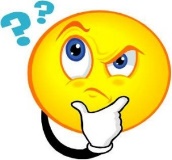 FICHE DE TRAVAIL EXERCICESMettez  les verbes au subjonctif présent :a. Nous avons une réunion à 8 heures demain. Il faut absolument que vous (être)    ........ à l'heure !  b. Quel bavard ! Il est nécessaire qu'il (apprendre)    ........ à se taire, sinon il va avoir des problèmes !  c. Je veux que tu (faire)    ........ tes devoirs avant de sortir avec tes copines !  d. Il est très important que vous  (avoir)   ........ une solution, sinon, on ne peut démarrer le projet. e. Je préfère que tu (venir)   ........ chez moi demain. f. J'ai bien peur qu'elle n' (aller)   ........ pas très bien. g. Je regrette beaucoup qu'il ne (pouvoir)    ........ pas venir avec nous. h. Le professeur veut que je (répondre)    ........ à toutes les question. i. J'irais volontiers avec toi, à condition que tu (vouloir)    ........ bien te donner la peine de porter mon sac. j. Je ne veux pas qu'il le (savoir)   ........ Mettez  les verbes au subjonctif passé, puis traduisez les propositions.a.  Il se peut qu’elles  (venir)    ........ plus tôt.b. Je doute qu’Alice (partir)    ........ si vite.c.  Il faut que tu (finir)    ........ ton travail avant ce soir.d. Je souhaite que nous (avoir) l'occasion de nous revoir.e. Je ne pense pas qu’ils (aller) ........   au cinéma par une telle pluie.f. J’ai peur que Michel ne pas (être) ........ malade, car il n’est pas venu au travail depuis deux jours.Formé à partir de la règle →que je vienne
que tu viennes
qu'il viennequ'ils viennentFormé par exception →que nous venions
que vous veniez